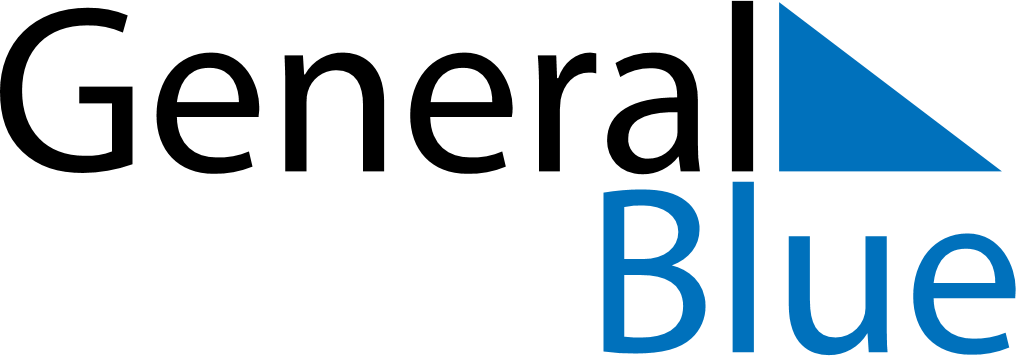 2022 – Q2Philippines  2022 – Q2Philippines  2022 – Q2Philippines  2022 – Q2Philippines  2022 – Q2Philippines  AprilAprilAprilAprilAprilAprilAprilSundayMondayTuesdayWednesdayThursdayFridaySaturday123456789101112131415161718192021222324252627282930MayMayMayMayMayMayMaySundayMondayTuesdayWednesdayThursdayFridaySaturday12345678910111213141516171819202122232425262728293031JuneJuneJuneJuneJuneJuneJuneSundayMondayTuesdayWednesdayThursdayFridaySaturday123456789101112131415161718192021222324252627282930Apr 9: Day of ValorJun 19: José Rizal’s birthdayApr 14: Maundy ThursdayApr 15: Good FridayApr 16: Easter SaturdayApr 17: Easter SundayApr 27: Lapu-Lapu DayMay 1: Labour DayMay 2: End of Ramadan (Eid al-Fitr)Jun 12: Independence Day